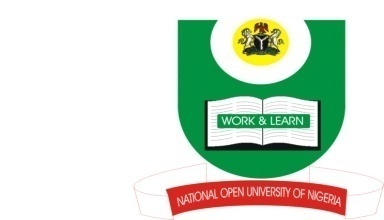 NATIONAL OPEN UNIVERSITY OF NIGERIAUniversity Village, Nnamdi Azikiwe Expressway, Pl0t 91, Cadastral Zone Jabi AbujaFACULTY OF ARTSJuly, 2017 ExaminationEND OF SEMESTER EXAMINATION 2017_1Course Code: ISL435Course Title: Textual Study of Hadith                  Credit Unit: 2Time Allowed: 2hrsInstruction to students: Answer question number one (1) and any other two.Q1a. Translate the following hadith into the English language: 3 marksعَنْ أَبِى أَيُّوبَ - رضى الله عنه - عَنِ النَّبِىِّ - صلى الله عليه وسلم قاللاَ يَحِلُّ لِمُسْلِمِ أَنْ يَهْجُرَ أَخَاهُ فَوْقَ ثَلاَثِ يَلْتَقِيَانِ فَيَصُدَّ هَذَا , وَيَصُدَّ هَذَا , وَخَيْرُهُمَا الَّذِى يَبْدَأُ بِالسَّلاَمb. Write a commentary on the hadith with special focus on the lessons derivable from it. 21 marksQ2a. Complete the following hadith in Arabic text: 5 marksعَنْ عُمَرَ أَنَّ رَسُولَ اللَّهِ صَلَّى اللهُ عَلَيْهِ وَسَلَّمَ قَالَ: إَنمااْلأَعْمَالُ بِالنِّيَّةِ وإَنما لِكُلِّ امْرِئٍ مَانَوَى فَمَنْ كَانَتْ هِجْرَتُهُ إِلَى اللهِ وَرَسُولِهِ , فَهِجْرَتُهُ إِلىَ اللهِ وَرَسُولِهِ ................     b. Q49:11-12 warns believer to shun such acts as gossiping, backbiting and suspicion. Discuss this passage, giving special attention to lessons derivable from it. 18 marks Q3. The Messenger of Allah (may Allah bless him and grant him peace), says: "Surely, your servants are your brothers whom Allah places under your authority. Whoever has his brother under his authority let him feed him from what he eats; let him clothe him from what he wears. Do not overburden them beyond their capacity, and if they are overburdened, then, assist them".With reference to the above hadith, give useful pieces of advice to all employers of labour in Nigeria over their relationships with their employees. 23 Marks Q4. The Apostle of Allah (may Allah bless him and grant him peace), says: “Beware of entering women’s apartment.” A man among the Ansār said: “Oh Apostle of Allah! What about a brother-in-law?” He said: “The brother-in-law could cause his brother’s death”       Comment on the above hadith to justify the dignity which Islam accords women.     MarksQ5. A man asked the Apostle of Allah (may Allah bless him and grant him peace): “With whom should I maintain good friendship?” He replied: “your mother, then your mother, then your father, then your kith and kin”      Explain the significance of this hadith. 23 Marks  